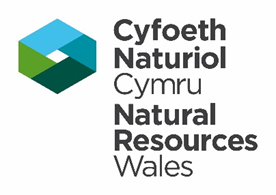 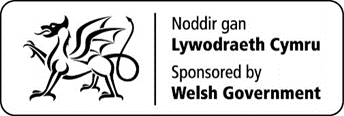 RFB01 - End of Licence Report Form – for a licence to kill or take certain wild birds underSection 16 (1) (c), (cb), (d), (i), (j) and (k) of the Wildlife and Countryside Act 1981 (as amended).This form RFB01 must be submitted to NRW within 4 weeks after the licence expiry date.The provisions of the Environmental Information Regulations 2004 affect the information on this report.The information provided by you will be processed by Natural Resources Wales in line with the GDPR Data Protection Principles. Information you provide may be processed in connection with the following: Carrying out statistical analysis, research and development on environmental issues. Preventing and investigating possible breaches of environmental law and taking any resulting action. Responding to requests for information under the Freedom of Information Act 2000 and the Environmental Information Regulations 2004 and all other laws relating to access to information.Please note that your information, including your personal information, may be the subject of a request by another member of the public. When responding to such requests we may be required to release information, including your personal information. Our response to such requests will be in accordance with the guidelines provided by the Welsh Government Code of Practice on Access to Information which can be found at www.information.wales.gov.ukFor further information about the personal data collected and its use, if you have any concerns about the accuracy of personal data, or wish to exercise any of your rights under the above legislation you should contact:Access to Information Officers, Natural Resources Wales, Tŷ Cambria,  29 Newport Road Cardiff CF24 0TP, or email atiteam@naturalresourceswales.gov.uk or telephone 0300 065 3000The Information Commissioners Office help line can be contacted on 029 2067 8400 or at www.ico.gov.uk1.a)   	Please add details of each action taken during the licence period.  You may add multiple actions if      necessary, completing one column per species.Please continue on further sheet(s) if necessary.1.b)	Please provide any additional information (eg methods used to kill or take chicks/adults)1. c)	If any additional non-lethal deterrent action was undertaken provide details of the action taken and effectiveness1. d)	Provide details of the additional supporting information you are submitting with this report form in the table below:2.	I declare that the particulars given in Section 1 above are correct to the best of my knowledge and belief.Please return this completed form to: Species Permitting Team, Natural Resources Wales, Maes y Ffynnon, Penrhosgarnedd, Bangor, Gwynedd.  LL57 2DW E-mail: specieslicence@naturalresourceswales.gov.ukLicence NumberName of licenseeAddress of licensee                                                       Postcode: Action 1Action 2Action 3SpeciesDate of ActionAction Taken Kill or take any wild   bird   Kill or take any wild bird   Kill or take any wild bird Action Taken Take, damage or                                                            destroy the nest of any wild bird Take, damage or     destroy the nest of any wild bird  Take, damage or                                                             destroy the nest of any wild birdAction Taken Take or destroy an                                          egg of a wild bird Take or destroy an                                       egg of a wild bird Take or destroy an                                       egg of a wild birdAction Taken  Possess a wild birdor egg (or any part)  Possess a wild bird      or egg (or any part)   Possess a wild bird      or egg (or any part) Action Taken Disturb any wild bird   (or dependant young)     included in Schedule1 (WCA Act, 1981 as amended) when nesting   Disturb any wild bird    (or dependant young)included in Schedule1 (WCA Act, 1981 as amended) when nesting  Disturb any wild bird    (or dependant young)    included in Schedule 1 (WCA Act, 1981 as amended) when nestingMethod (s) UsedNumbers of birds affected Number of chicks affectedNumbers of nests affectedNumber of eggs affectedCountySite OS Grid Reference (please note for agricultural damage applications you must provide the RLR field numbers of the fields where the action has been taken or OS Grid References for each field)Site NameDateLocationSpeciesDeterrent action usedDurationEffectiveness / other comments (for example ‘’effective’, ‘effective but birds habituated’, ‘ineffective’, ‘impractical’)Supporting EvidenceName of documentAdditional information Incident Log / Near miss ReportsSite plan with nest detailsPhotographsOther (please specify)Licensee's signatureDateFor electronic applications please insert an electronic signature above or place an ‘x’ in the box opposite to confirm agreement with the declarations above.For electronic applications please insert an electronic signature above or place an ‘x’ in the box opposite to confirm agreement with the declarations above.For electronic applications please insert an electronic signature above or place an ‘x’ in the box opposite to confirm agreement with the declarations above.For electronic applications please insert an electronic signature above or place an ‘x’ in the box opposite to confirm agreement with the declarations above.Licensee's name in BLOCK LETTERS